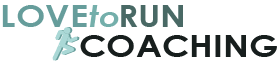 Keswick ACAutumn/winter 2018/19Training proposalContext and philosophyFirstly, I would like to say thank you to the Keswick AC committee for approaching me and asking if I could take over the planning of the club’s Tuesday and Thursday training sessions. During a meeting with some of the committee members, several points were discussed, in no particular order:There is a need for two options at each training session.Sessions should, as much as possible, appeal to and be appropriate for both fell runners and road runners.Inclusivity is a priority.The club is trying to provide progression for athletes with less experience and appropriate, quality training for those racing at the elite level.Generally, keep sessions to an hour.What I want to achieve as a coach, is to bring all the athletes “to the boil” as the road and fell racing seasons really kick-off (March 2019?) I also want to encourage athletes to vary the options they take to fit their training and racing programmes (especially when tapering for a race, recovering from injury, taking a recovery block after a particularly tough training period or undertaking an increase in training.)All the individual athletes I coach spend blocks of training (usually 4 to 6 weeks) with a focus on specific elements of performance rather than trying to train all aspects of fitness at the same time. The order of this changing focus (“periodisation”) is what allows an athlete to “peak” at the right time/race. I want to try and bring this periodisation to the club’s training over the coming months. The simple matter is that before you can hit hill reps and get the most from them, you need to raise your VO2max slightly as this will act as a ceiling preventing you from raising climbing speed. Speed endurance also comes into the equation. Finally, you need to do the most specific training (for a fell runner, that will be hill work) closest chronologically to the races, not 3 months before. My initial thoughts break down to this:September	Speed endurance work. Preparation for upcoming racing block.October		Race specific training.November	Recharge with a mix of sessions.December	Top end speed training.January		Speed endurance.February	Short hill repsMarch		Hill speed endurance I hope this puts the coming months into context.Dave Troman